Lekcja         	     08.06                       			 KLASA V bTemat: Krajobraz wysokogórski Himalajów. Podręcznik str. 157- 162Ćw. 1,2,3  str. 73    4,5 str.74Zajęcia zaczynamy od pracy z atlasem.  Należy znaleźć na mapie krajobrazowej świata – Himalaje i ich najwyższy szczyt oraz przeczytać temat z  podręcznika. Następnie proszę  obowiązkowo zapoznać się z materiałem przedstawionym w poniższym filmiku: 1.  https://www.youtube.com/watch?v=uR-ev5vAqUA                2.  https://www.youtube.com/watch?v=yHUuMp0bFukW zeszycie: 1. Klimat gór,2. Świat roślin i zwierząt,3. Życie mieszkańców w Himalajach.Na koniec zajęć możecie zagrać w grę:  https://wordwall.net/pl/resource/2456596/geografia/krajobraz-wysokog%c3%b3rski-himalaj%c3%b3w   Proszę wykonać poniższą kartę pracy i odesłać ją na Messenger Iwona Górecka do dn.10.06.2020 r. Krajobraz wysokogórski HimalajówOkreśl, czy podane informacje są zgodne z prawdą. Wpisz literę P, jeśli zdanie jest prawdziwe, lub literę F – jeśli jest fałszywe.2. Uzupełnij notatkę na temat Szerpów.Szerpowie żyją nawet na wysokości przekraczającej …………………. . Mieszkają w piętrowych domach. Na dole jest ………………………………, a na górze znajdują się pomieszczenia mieszkalne. Szerpowie zajmują się hodowlą …………………………., …………………..…….. 
i …………………………. . Na swoich polach uprawiają ……………………, herbatę i cytrusy. Często pracują jako ………….……… oraz …………………….… podczas wypraw wysokogórskich.3. Wykonaj polecenia na podstawie informacji z podręcznika.a) Podpisz ilustracje przedstawiające zwierzęta charakterystyczne dla Himalajów. b) Podkreśl na zielono nazwy tych zwierząt, które zamieszkują różnorodne piętra lasów, a na niebiesko – nazwy tych zwierząt, które zamieszkują pozostałe piętra w Himalajach.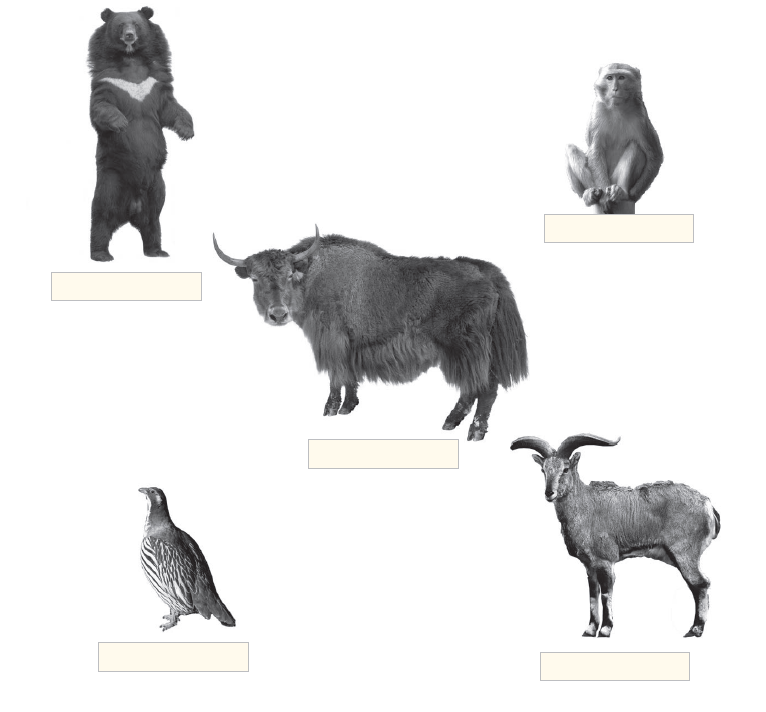 1.Cechą wszystkich obszarów górskich jest zmiana warunków klimatycznych wraz ze wzrostem wysokości.PF2.W Katmandu wyraźnie zaznaczają się dwie pory roku: deszczowa zima i suche lato.PF3.Najdłuższe lodowce górskie w Himalajach mają nawet 50 km długości.PF4.Górskie stoki w najwyższych partiach Himalajów są bardzo strome z powodu kruszenia się i podcinania skał przez przesuwający się lodowiec.PF5.Mount Everest ma wysokość 8848 m n.p.m.PF6.W Himalajach, podobnie jak w Tatrach, występują elementy rzeźby wysokogórskiej: granie, turnie, żleby i stożki piargowe.PF